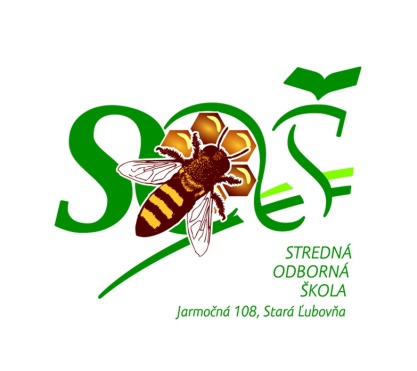 Plán prácepredmetovej komisie slovenského jazyka a literatúry                             a spoločenskovedných predmetov pre školský rok 2019/2020           Stará Ľubovňa, 5. 9. 2019                                                    Mgr. Iveta Kuzárová                                                                                                                   vedúca PKZloženie komisie :Vedúca  PK : Mgr. Iveta Kuzárová  - učiteľka SJL, OBN členky:   Mgr. Antónia Merklová	- učiteľka SJL, DEJPhDr. Mária Mytníková                 - učiteľka DEJ, SJL                                 Hlavné úlohy PKNávrh aktivít pedagogicko-metodickej povahy vypracovať plán aktivít  na podporu rozvoja čitateľskej gramotnosti ako doplnenie ŠkVP,rozvíjať čitateľskú gramotnosť žiakov v súčinnosti so Stratégiou na rozvoj komunikatívnych kompetencií  a  čitateľskej gramotnosti študentov SOŠ Jarmočná 108, Stará Ľubovňa v šk. roku 2019/ 2020,rozvíjať čitateľskú gramotnosť prierezovo vo všetkých predmetoch – zadefinovať hlavný cieľ – čítanie s porozumením,spolupracovať so školským špeciálnym pedagógom,posilňovať kľúčové kompetencie v oblasti komunikačných zručností a komunikácie s orientáciou na kritické myslenie, využívať moderné technické prostriedky, vymedziť očakávané vzdelávacie výstupy pre žiaka a kritériá hodnotenia vzdelávacích výstupov, voliť vhodné  metódy hodnotenia a vyberať vhodné prostriedky hodnotenia žiakov (pokračovať v tvorbe spoločných testov),realizovať analýzy dosahovaných výsledkov žiakov zo SJL,spolupracovať s vedením školy, uskutočňovať otvorené hodiny,prizývať člena vedenia školy na zasadnutia PK,vzájomne si pomáhať pri tvorbe učebných pomôcok a materiálov,pripraviť koncepciu písomných prác,pripraviť maturitné zadania – MS 2020,pripraviť úlohy na prijímacie skúšky zo SJL pre šk.r.2020/2021,výchovne využívať tematické celky a témy v jednotlivých predmetoch a v medzipredmetových vzťahoch,zvyšovať efektívnosť vyučovania vzájomnou výmenou skúseností,podporovať a presadzovať moderné informačné technológie a vyučovacie metódy vo vyučovaní,zapájať žiakov do súťaží, záujmovej činnosti, tvorby rozhlasových relácií, školského časopisu, informačných násteniek,analyzovať prácu členov  a aktivity PK v šk. r. 2019/2020.Návrh konkrétnych úloh aktivít členov PK :venovať pozornosť zmenám v základných pedag. dokumentoch, zodpov. všetci vyučujúci,uplatňovať stratégie na rozvoj kritického myslenia vo vzťahu k demokratickému občianstvu a k ľudským právam, vrátane ich sledovania a vyhodnocovania, zodpov. všetci vyučujúci, implementovať do učebných osnov vyučovaných predmetov témy súvisiace s demokratickým občianstvom a ľudskými právami, zodpov. všetci vyučujúci,zapojiť sa do Olympiády ľudských práv ako celoštátnej súťaže žiakov SŠ, info na www.olympiady.sk, www.olp.sk, zodpov. všetci vyučujúci DEJ, OBNusmerňovať výchovu k ľudským právam  tak, aby sa stala integrálnou súčasťou celoživotného procesu podpory a ochrany ľudských práv, aby podporila hodnotu človeka ako ľudského jedinca a rozvoj medziľudských vzťahov v demokratickej spoločnosti, zodpov. všetci vyučujúcizapájať žiakov do aktivít v oblasti výchovy k ľudským právam organizovaním besied, súťaží, stretnutí, tematických výstav, návštev divadelných predstavení s tematikou ľudských práv, zodpov. všetci vyučujúcizúčastniť sa(v prípade ponuky) na vzdelávaní so zameraním na demokratické občianstvo a ľudské práva v záujme dosahovania multietnických a multikultúrnych kompetencií učiteľov, zodpov. vyučujúci DEJ, OBNvytvárať priaznivé multikultúrne prostredie v triedach a škole (prostredníctvom chápajúceho a kritického spôsobu štúdia jednotlivých kultúr napomôcť žiakom porozumieť iným kultúram), zodpov. všetci vyučujúci zapájať žiakov do  riadenia života školy prostredníctvom efektívnej činnosti  žiackej školskej rady a tým ich viesť k demokratickému občianstvu a občianskej spoločnosti, zodpov. Mgr. Merklovávytvárať žiakom vo výchovno-vzdelávacom procese situácie na trénovanie nadobudnutých poznatkov o demokratickom občianstve, ľudskej dôstojnosti, rovnosti a slobode počas celého ich štúdia, zodpov. všetci vyučujúci overiť v ŠkVP zapracovanie prierezových tém súvisiacich s multikultúrnou výchovou, výchovou v duchu humanizmu a so vzdelávaním v oblasti ľudských práv, práv dieťaťa, práv osôb so zdravotným postihnutím, rovnosti muža a ženy, predchádzania všetkým formám diskriminácie, xenofóbie, antisemitizmu, intolerancie, extrémizmu, rasizmu a nenávistných prejavov,  zodpov. všetci vyučujúcivo vyučovacom procese poskytovať žiakom zväčšený priestor na diskusiu o aktuálnych problémoch spoločnosti: problematika extrémizmu, problematika imigrácie, vplyv médií a osobitne sociálnych médií na vytváranie postojov, korupcia a klientelizmus a tým rozvíjať kritické myslenie a občianske kompetencie s dôrazom na budovanie    osobnostných postojov a hodnôt v duchu humanizmu, tolerancie a demokracie,                                                                                        zodpov. všetci vyučujúciV súlade so Stratégiou SR pre mládež na roky 2014 – 2020 využiť vo výchovno-vzdelávacom procese informácie a metodické námety orientované na globálne témy a hodnotovú výchovu vo výučbe rôznych vyučovacích predmetov a odborno-metodický materiál Globalizácia, aktívne ľudské práva, radikalizmus, extrémizmus, migračná kríza. Info a námety na www.stapedu.sk, zodpov. všetci vyučujúciVyužívať pri výchove a vzdelávaní manuál k tolerancii a ľudským právam KOMPAS a KOMPASITO. Info na www.iuventa.sk a https://www.iuventa.sk/sk/Publikacie.alej, zodpov. všetci vyučujúciViesť žiakov k aktívnej účasti pri kreovaní a fungovaní žiackej školskej rady a podporovať participáciu žiakov a ich zákonných zástupcov na rozhodovacích procesoch otvorenej školy (tvorba školského poriadku, školského rozpočtu a pod.), pristupovať dôsledne k napĺňaniu výchovy k ľudským právam pri rozvíjaní ich občianskych kompetencií. Dostupné na www.ipao.sk, zodpov. všetci vyučujúciInformovať žiakov o inštitúciách a mimovládnych neziskových organizáciách pôsobiacich v oblasti ochrany ľudských práv (verejný ochranca práv, prokuratúra, komisár pre deti) a o možnosti vykonávať dobrovoľnícku činnosť v lokalite školy, komunite, regióne. Viac na www.icm.sk, zodpov. všetci vyučujúcizapojiť sa do aktivít EÚ dialógu mladých - konzultácie s mladými ľuďmi pre formovanie politiky EÚ a SR v oblasti mládeže, príspevok  k výchove k demokratickému občianstvu. Viac informácií na www.strukturovanydialog.sk, zodpov. vyučujúci OBNDiskutovať so žiakmi o zmysle a príslušných ustanoveniach Opčného protokolu k Dohovoru o právach dieťaťa o predaji detí, detskej prostitúcii a detskej pornografii, Opčného protokolu k Dohovoru o právach dieťaťa o účasti detí v ozbrojených konfliktoch, Opčného protokolu o procedúre oznámení, o Dohovore Rady Európy o ochrane detí pred sexuálnym vykorisťovaním a sexuálnym zneužívaním detí a Dohovore o právach osôb so zdravotným postihnutím, zodpov. vyučujúci OBNV súlade so Stratégiou prevencie kriminality a inej protispoločenskej činnosti v SR na roky 2016 – 2020 aplikovať článok 5 Dohovoru Rady Európy o ochrane detí pred sexuálnym vykorisťovaním a sexuálnym zneužívaním  v mimovyučovacích aktivitách, zodpov. všetci vyučujúciVyužívať v súlade s Koncepciou boja proti extrémizmu na roky 2015 – 2019 metodické materiály na www.minedu.sk, www.statpedu.sk a www.vudpap.sk, zodpov. všetci vyučujúciUplatňovať v prostredí školy zásady vyplývajúce zo Stratégie prevencie kriminality a inej protispoločenskej činnosti v SR na roky 2016 – 2020zodpov. všetci vyučujúciVyužiť v psychologických témach informácie z textu Metodická pomoc k téme osobnostný a sociálny rozvoj žiakov vo vyučovaní psychologických tém na rozvoj  emocionálnej inteligencie žiakov. Materiál je dostupný na www.statpedu.sk, zodpov. vyučujúci všetci  Pre zvýšenie informovanosti pedagogických zamestnancov sa na www.statpedu.sk a http://bezpre.mpc-edu.sk nachádzajú relevantné informácie, metodiky a príklady dobrej praxe, zodpov. vyučujúci všetci  Šíriť myšlienky tolerancie, akceptácie odlišností a zlepšovanie postojov voči znevýhodneným skupinám obyvateľstva, eliminovať intoleranciu a nenávistné prejavy, zodpov. vyučujúci všetci  Podporovať povedomie o schopnostiach a prínose osôb so zdravotným postihnutím, podporovať uznávanie zručností, predností a schopností osôb so zdravotným postihnutím ako aj ich prínosu pre pracovisko a trh práce, zodpov. vyučujúci všetci  dbať o zvyšovanie jazykovej kultúry žiakov na všetkých vyučovacích hodinách,  nielen na vyučovacích hodinách slovenského jazyka a literatúry, zodpov. všetci vyučujúci,využívať na zlepšovanie čitateľskej gramotnosti žiakov didaktické a metodické materiály zverejnené na webovom sídle NUCEM-u, napr.:  Čítanka PIRLS 2006 – zbierka uvoľnených úloh (2012, NÚCEM), PISA – čitateľská gramotnosť. Úlohy 2009 (2011, NÚCEM), Trendy úrovne kľúčových kompetencií žiakov 4. ročníka ZŠ (2013, NÚCEM), Výsledky štúdie OECD PISA 2009 zaostrené na čitateľskú gramotnosť – tematická správa (2013, NÚCEM), Čítanka PIRLS 2011 – zbierka uvoľnených úloh ( 2013, NÚCEM), Krátka správa k prvotným zisteniam medzinárodnej štúdie PISA 2012, (2013, NÚCEM), Zbierka úloh pre vzdelávací stupeň ISCED1 – MAT, SJL, MJL, (2013, NÚCEM),Zbierka úloh pre vzdelávací stupeň ISCED2 – MAT, SJL, SJSL, MJL, (2013, NÚCEM),Zbierka úloh pre vzdelávací stupeň ISCED2 – MAT, SJL, SJSL, MJL, (2013, NÚCEM),                    zodpov. všetci vyučujúci,v  rámci všetkých predmetov na rozvíjanie čitateľskej gramotnosti využívať uvoľnené úlohy PISA a metodické príručky na www.statpedu,           zodpov. všetci vyučujúci,využívať informácie publikované v časopise Jazyk a literatúra. V digitálnej forme sprístupnenom na http://www.statpedu.sk,           zodpov. uč. SJL,využiť vo výchovno-vzdelávacom procese informácie, metodické námety orientované na globálne témy a hodnotovú výchovu jednotlivých vyučovacích predmetov a odborno-metodický materiál Globalizácia, aktívne ľudské práva, radikalizmus, extrémizmus, migračná kríza odborné texty „Nové výzvy a potreby globalizovaného sveta vo vzdelávaní“, „Ako reagovať v škole na tieto naliehavé a aktuálne témy“ -  odborné informácie, metodické i praktické námety, podnetné inšpirácie a zdroje na uvedené témy, www.statpedu.sk, www.minedu.sk a www.vudpap.sk, zodpov. všetci vyučujúci,neustále viesť žiakov k uvedomelej spotrebe zdrojov, povedomiu v oblasti separácie, zhodnocovaniu (recyklácie) a likvidácii odpadov v súlade s právnymi predpismi, k vytváraniu správnych postojov a správania žiakov k životnému prostrediu, k prevencii pred znečisťovaním a poškodzovaním životného prostredia, zodpov. všetci vyučujúci,Realizovaním interaktívnej výučby podporovať  kľúčové kompetencie – komunikáciu, kritické myslenie a hľadanie riešení,                 zodpov. všetci vyučujúci,Rozvíjať tvorivosť  prostredníctvom recitačných, literárnych, jazykových a iných súťaží i vlastnej tvorby  a prebúdzať záujem o umenie prostredníctvom osvetových aktivít,                zodpov.   uč. SJL,vo výchovno-vzdelávacej práci využiť výročia a významné a pamätné dni zamerané na posilnenie slovenskej štátnosti i príslušnosti k euroobčianstvu, zodpov. uč. OBN, DEJ, ETVvyužiť učivo spoločenskovedných predmetov na efektívne poznávanie našej národnej minulosti i regionálnych dejín, formovanie národného povedomia žiakov, na výchovu k manželstvu a rodičovstvu, k rozvíjaniu a upevňovaniu  morálnych hodnôt žiakov,               zodpov. všetci vyučujúci,rozvíjať myšlienku ochrany práce a BOZP, zvyšovať právne povedomie žiakov v uvedenej oblasti, zodpov. všetci vyučujúci,viesť školskú kroniku, zodpov. Mgr. Kuzárová,propagačné materiály, zodpov. Mgr. Kuzárová, Mgr. Merklovápripravovať a podieľať sa na organizačnom zabezpečení školských podujatí v spolupráci s MOV (napr. DOD. 70. Výročie založenia školy), zodpov. všetci vyučujúci.Návrh špecifických úloh členov PK - súťaže, projekty, aktivity v školskom roku 2019/2020:Rozvíjať čitateľskú gramotnosť v súlade so Stratégiou na rozvoj komunikatívnych kompetencií  a  čitateľskej gramotnosti študentov SOŠ Jarmočná 108, Stará Ľubovňav šk. roku 2019/ 2020,                        zodpov. všetky členky PK.Zrealizovať v 1.ročníkoch triedne projekty„UNESCO a pamiatky Slovenska“ - posilňovanie národnej hrdosti žiakov, význam ochrany národného dedičstva a k uvedomeniu si národnej identity založenej aj na pozitívnom vzťahu ku kultúrnym hodnotám – realizácie triednych projektov: „UNESCO a pamiatky Slovenska“      , zodpov. uč. SJL, DEJ.Zapojiť sa v rámci možností a ochoty žiakov do aktivít Štruktúrovaného dialógu s mladými ľuďmi - konzultácií s mladými ľuďmi pre formovanie politiky EÚ a SR v oblasti mládeže, a tým prispievať k výchove k demokratickému občianstvu, info: www.strukturovanydialog.sk,                                                          zodpov. uč. OBN, ETV.V rámci možností, záujmu i ochoty žiakov zapojiť sa do Olympiády ľudských práv žiakov stredných škôl; info: www.olympiady.sk, www.olp.sk, zodpov. uč. OBN, december 2019.Zrealizovať filmovo-diskusné stretnutia – témy - tolerancia, detská práca, právo na zdravé životné prostredie, právo detí a mládeže na dôstojný život s právom na vzdelanie, voľný čas mladých ľudí,                                                                                      zodpov. uč. OBN, ETV.Zapojiť sa do celoslovenského podujatia a zrealizovať projekt Záložka do knihy spája školy,                                                zodpov. Mgr. Kuzárová, Mgr. Merklová, október 2019.Zapojiť sa do Olympiády o Európskej únii a do súťaže Mladý digitálny Európan,       zodpov. Mgr. Kuzárová, október 2019 a marec 2020.Rozvíjať literárne talenty prostredníctvom práce v záujmovom  útvare, zabezpečiť vydávanie časopisu ŠUM,                                                 zodpov. Mgr. Kuzárová, priebežne.Zapojiť sa do medzinárodnej súťaže Spotreba pre život, zodpov. Mgr. Kuzárová, marec-máj 2020.Zapojiť sa do súťaží triednych a školských časopisov Štúrovo pero a Súťaže časopisov stredných škôl PSK, zodpov. Mgr. Kuzárová, január 2020, jún 2020.Zrealizovať podľa záujmu žiakov exkurziu Miesta, kde sa začala rodiť naša sloboda –Dukla, Údolie smrti, vojenské múzeum vo Svidníku zodpov. Mgr. Merklová, marec 2020.Zapojiť sa do dobrovoľníckych zbierok a následne zrealizovať besedy o potrebe a význame dobrovoľníctva v súčasnej dobe,               zodpov.Mgr. Merklová, marec 2020.Zrealizovať skúšobnú maturitu zo SJL v končiacich maturitných ročníkoch,                     zodpov. Mgr. Merklová, Mgr. Kuzárová, január 2020.Zrealizovať v 1. a 2. ročníku HOA gramaticko-literárno-tvorivú súťaž Za krásu slova, zodpov. Mgr. Merklová, Mgr. Kuzárová, február – marec 2020.V spolupráci s PK cudzích jazykov zrealizovať historickú exkurziu Po stopách významných slovenských osobností a činnosti Matice slovenskej – Martin, MS, Národný cintorín, zodpov.           Mgr. Merklová, Mgr. Kuzárová, jún 2020.Realizovať rozhlasové literárne a historické okienka pamätné dni, jubileá osobností, významných udalostí,                                               zodpov. Mgr. Merklová, priebežne.Realizovať ďalšie aktivity nevrhnuté v Pláne aktivít navrhovaných na podporu čitateľskej gramotnosti v školskom roku 2019/2020, zodpov. všetky členky PK.HODNOTENIE PREDMETU SJLPredmet slovenský jazyk a literatúra klasifikujeme. Hodnotenie prebieha podľa metodických pokynov č. 22/2011 na hodnotenie žiakov základnej školy. Pri hodnotení a klasifikovaní žiakov so špecifickými potrebami dodržiavame - metodické pokyny č. 22/2011 na hodnotenie žiakov strednej školy , príloha č.2 : zásady hodnotenia žiaka so zdravotným znevýhodnením začleneného v základnej škole,Študenti študijného odboru hotelová akadémia:V každom ročníku vstupný diktát a dva kontrolné diktáty.Študenti nadstavbového štúdia (vlasová kozmetika, stavebníctvo, spoločné stravovanie):V každom ročníku vstupný diktát a dva kontrolné diktáty. Študenti učebných odborov:  V každom ročníku vstupný diktát a dva kontrolnéRozsah  plnovýznamových slov v kontrolných diktátoch je nasledovný: študijné odbory                             nadstavbové štúdium                            učebné odbory1.ročník  -     90 - 100 slov         1. ročník   -  110 - 120 slov                  1. ročník   -    90 - 100 slov                  2.ročník   -  100 - 110 slov         2. ročník  -   120 - 130 slov                  2. ročník  -   100 - 110 slov3.ročník   -  110 - 115 slov                                                                       3.ročník   -  110 - 115 slov4.ročník   -  115 - 120 slov5. ročník   - 120 - 130 slovV prípade motivácie žiakov v triedach s výraznými  nedostatkami v pravopise, je možné niektoré diktáty písať formou doplňovacích diktátov.Žiaci so ŠVVP majú doplňovací diktát hodnotený známkou.KLASIFIKAČNÁ STUPNICA KONTROLNÝCH DIKTÁTOV: Ďalšie hodnotené písomné práce:      - previerky na konci tematických celkov,      -  pravopisné cvičenia, päťminútovky podľa potreby na precvičovanie gramatických javov,      - všestranný jazykový rozbor (fonetika, morfológia, syntax, štylistika) podľa potreby. HODNOTENIE SLOHOVÝCH PRÁC:V 1. - 5. ročníku študijného odboru hotelová akadémia, 1.-3.  ročníku učebných odborov,                          1. - 2. ročníku nadstavbového štúdia sa slohové práce budú hodnotiť podľa nasledovných kritérií:časť – Vonkajšia forma( max. 4 body)	časť – Vnútorná forma ( max. 20 bodov) bude pozostávať z týchto častí:Obsah (max. 4 body), Kompozícia (max.4body), Jazyk (max.4body), Pravopis (max. 4 body), 	         0-4chyby      -      4 body                                   5-8 chýb       -      3 body                                 9-11 chýb       -      2 body                               12-15 chýb       -      1 bod                               16 a viac chýb  -      0 bodovŠtýl (max. 4 body)Časť – Celkový dojem (max. 4 body)HODNOTENIE PÍSOMNÝCH PRÁC A TESTOV (STUPNICA)Harmonogram kontrolných písomných prác zo SJL                                 v školskom roku 2019/2020Harmonogram zasadnutí PKzasadnutie                                                                                                   termín: september 2019    Prerokovanie plánu práce PK.                 Zodpovedná: Mgr. I. KuzárováRočné tematické plány pre žiakov, ktorí sú začlenení do výchovno-vzdelávacieho procesu.Zodpovedné: učiteľky SJLStratégia na rozvoj komunikatívnych kompetencií  a  čitateľskej gramotnosti študentov SOŠ Jarmočná 108, Stará Ľubovňav šk. roku 2019/ 2020, Zodpovedné: učiteľky SJLPlán aktivít školskej knižnice.                 Zodpovedná: Mgr. KuzárováPríprava a realizácia vstupných testov a vstupných diktátov.                 Zodpovedné: učiteľky SJLHarmonogram a charakteristika súťaží, olympiád, aktivít a exkurzií v šk.r.2019/2020.         Zodpovedné: všetky členky PKPríprava žiakov III.HOA do Olympiády ľudských práv žiakov stredných škôl.      Zodpovedná: Mgr. MerklováPríprava žiakov IV.HOA do Olympiády o EÚ.      Zodpovedná: Mgr. KuzárováPríprava projektu Záložka do knihy spája školy. Zodpovedná: Mgr. KuzárováNávrh plánu medailónikov literárnych osobností.Zodpovedná: Mgr. MerklováPonuka akreditovaných vzdelávacích programov – plány osobného rozvoja.Príprava časopisu ŠUM – 70. výročie školy.Zodpovedná: Mgr. Kuzárová       Zodpovedné: všetky členky PKPlán otvorených hodín.       Zodpovedné: všetky členky PKČinnosť záujmových  útvarov.Zodpovedné: všetky členky PK2. zasadnutie  				        termín: január  2020Priebežné plnenie ročných tematických plánov.          Zodpovedné: všetky členky PKAnalýza vstupných testov a diktátov zo SJL.                                                               Zodpovedné: vyučujúce SJL Priebežná kontrola výchovno-vzdelávacích výsledkov intaktných žiakov i žiakov, ktorí sú začlenení do výchovno-vzdelávacieho procesu.                 Zodpovedné: učiteľky SJLPríprava maturitných zadaní zo SJL na ÚFIČ MS 2020.                 Zodpovedné: vyučujúce SJLPríprava a realizácia triedneho a školského kola HK.          Zodpovedné: vyučujúce SJLFilmovo-diskusné stretnutia - tolerancia, detská práca, právo na zdravé životné prostredie, právo detí a mládeže na dôstojný život s právom na vzdelanie, február – apríl.     Zodpovedné: všetky vyučujúceVyhodnotenie realizácie rozhlasových relácií a tvorby časopisu ŠUM.          Zodpovedné: Mgr. Kuzárová, Mgr. MerklováPríprava školského časopisu do súťaže Štúrovo pero.Zodpovedná: Mgr. KuzárováŠkolská prehliadka SOČ.     Zodpovedná: Mgr. KuzárováPríprava a realizácia školskej súťaže Za krásu slova, marec 2020.          Zodpovedné:PhdDr. Mytníková, Mgr. Kuzárová3. zasadnutie                                                                                                                                                                                         termín: marec 2020Priebežné plnenie ročných tematických  plánov.         Zodpovedné: všetky vyučujúceAnalýza skúšobnej maturity  zo slovenského jazyka a literatúry žiakov končiacich ročníkov študijného odboru hotelová akadémia a nadstavbového štúdia.         Zodpovedné: vyučujúce SJLAnalýza výsledkov žiakov za 1.polrok šk.r. 2019/2020 a výsledkov žiakov so ŠVVP.         Zodpovedné: vyučujúce SJLPriebežná kontrola výchovno-vzdelávacích výsledkov žiakov, ktorí sú začlenení do výchovno-vzdelávacieho procesu.        Zodpovedná: Mgr. Merklová, Mgr. Kuzárová, Dr. MytníkováPríprava úloh na prijímacie skúšky zo SJL pre školský rok 2019/2020 pre študijný odbor hotelová akadémia.     Zodpovedné: vyučujúce SJLPríprava  a zabezpečenie bezproblémovej realizácie EČ a PFEČ MS zo SJL.         Zodpovedné: vyučujúce SJLTriedne diskusné fóra na tému Inakosť. Vymoženosť či trest ? zamerané na porozumenie iným kultúram, apríl – máj 2020.     Zodpovedné: PaedDr. Gergelyová, Mgr. KuzárováPríprava špeciálneho čísla ŠUMu – Spotreba pre život  2020.     Zodpovedná: Mgr. KuzárováPríprava žiakov končiacich ročníkov – hotelová akadémia a nadstavbové štúdium,  na ústnu formu internej časti maturitnej skúšky zo SJL.     Zodpovedné: Mgr. Kuzárová, Mgr. Merklovázasadnutie                                                                                                     termín: jún 2020Príprava posledného čísla ŠUMu, súťaž časopisov stredných škôl PSK.    Zodpovedná: Mgr. KuzárováVyhodnotenie plnenia ročných tematických plánov.    Zodpovedná: Mgr. KuzárováVyhodnotenie výchovno-vzdelávacích výsledkov za škol. rok 2019/2020 v jednotlivých  predmetoch.    Zodpovedné:  vyučujúce SJLAnalýza  práce PK SJL, všeobecnovzdelávacích a spoločenskovedných predmetov v školskom  roku 2019/2020.    Zodpovedná: Mgr. KuzárováNámety pre prácu PK v školskom roku 2020/2021.    Zodpovedné: všetky vyučujúce 	Vyhodnotenie otvorených hodín.    Zodpovedná: Mgr. Kuzárovávedúca PK Mgr. Iveta KuzárováPlán otvorených hodín PK v školskom roku 2019/2020Známka: Počet chýb:10 - 122 - 334 - 748 - 10511 a viacpercentuálna úspešnosť známka 100 % - 90% výborný 89 % - 80 % chválitebný 79 % - 60 % dobrý 59 % - 30% dostatočný 29 % a menej nedostatočný TriedaForma písomnej prácetermínpoznámkyI.HOAVstupný diktátseptember 2019I.HOAVstupný testseptember 2019I.HOAKontrolný diktát č.1december 2019znelostná asim, interp.znam.I.HOA1.kontrolná slohová prácanovember 2019charakteristika osobyI.HOAKontrolný diktát č.2marec 2020viasl. združ. pomenovanieI.HOA2.kontrolná slohová prácamáj 2020rozprávanieI.KHCVstupný diktátseptember 2019I.KHCVstupný testseptember 2019I.KHCKontrolný diktát č.1december 2019I.KHC1.kontrolná slohová prácanovember 2019I.KHCKontrolný diktát č.2marec 2020I.KHC2.kontrolná slohová prácamáj 2020I.MSKVstupný diktátseptember 2019I.MSKVstupný testseptember 2019I.MSKKontrolný diktát č.1december 2019I.MSK1.kontrolná slohová prácadecember 2019I.MSKKontrolný diktát č.2marec 2020I.MSK2.kontrolná slohová prácamáj 2020I.SVSVstupný diktátseptember 2019I.SVSVstupný testseptember 2019I.SVSKontrolný diktát č.1december 2019znelostná asim, interp.znam. I.SVS1.kontrolná slohová prácanovember 2019charakteristika osobyI.SVSKontrolný diktát č.2marec 2020tvorenie slov-značky skratkyI.SVS2.kontrolná slohová prácamáj 2020rozprávanieII.HOAVstupný diktátseptember 2019II.HOAVstupný testseptember 2019II.HOAKontrolný diktát č.1november 2019súvetiaII.HOA1.kontrolná slohová prácadecember 2019umelecký opisII.HOAKontrolný diktát č.2marec 2020nadvetná syntaxII.HOA2.kontrolná slohová prácamáj 2020beletrizovaný životopisII.KHC/II.MUPVstupný diktátseptember 2019II.KHC/II.MUPKontrolný diktát č.1december 2019II.KHC/II.MUP1.kontrolná slohová prácanovember 2019II.KHC/II.MUPKontrolný diktát č.2marec 2020II.KHC/II.MUP2.kontrolná slohová prácamáj 2020II.SVSVstupný diktátseptember 2019II.SVSVstupný testseptember 2019II.SVSKontrolný diktát č.1december 2019súvetiaII.SVS1.kontrolná slohová prácanovember 2019úvahaII.SVSKontrolný diktát č.2február 2020polvetné konštrukcieII.SVS2.kontrolná slohová prácamarec 2020slávnostný prejavIII.HOAVstupný diktátseptember 2019III.HOAVstupný testseptember 2019III.HOAKontrolný diktát č.1december 2019citácia, voľná citáciaIII.HOA1.kontrolná slohová prácanovember 2019diskusný príspevokIII.HOAKontrolný diktát č.2apríl 2020cudzie slováIII.HOA2.kontrolná slohová prácamáj 2020výklad - SOČIII.KHCVstupný diktátseptember 2019III.KHCKontrolný diktát č.1december 2019III.KHC1.kontrolná slohová prácanovember 2019III.KHCKontrolný diktát č.2marec 2020III.KHC2.kontrolná slohová prácaapríl 2020IV.HOAVstupný diktátseptember 2019IV.HOAVstupný testseptember 2019IV.HOAKontrolný diktát č.1december 2019Podst., príd. mená – ohýb.IV.HOA1.kontrolná slohová prácanovember 2019slávnostný prejavIV.HOAKontrolný diktát č.2apríl 2020priama rečIV.HOA2.kontrolná slohová prácamáj 2020Výber zo žánrovV.HOAVstupný diktátseptember 2019V.HOAVstupný testseptember 2019V.HOAKontrolný diktát č.1december 2019Hláskoslovie – spodob.V.HOA1.kontrolná slohová prácanovember 2019Výber zo žánrovV.HOAKontrolný diktát č.2február 2020bez zameraniaV.HOA2.kontrolná slohová prácamarec 2020PFIČtermíntriedaformaotvorená hodinaIX.VHKuzárováMytníkováMerklováX.VHKuzárováMytníkováMerklováXI.VHMerklováGergelyováKuzárováXII.VHMerklováGergelyováKuzárováI.VHMytníkováKuzárováMerklováII.VHMytníkováKuzárováMerklováIII.VHGergelyováMerklováKuzárováMytníkováIV.VHGergelyováMerklováKuzárováMytníkováV.VHGergelyováMerklováKuzárováMytníková